OSNOVNA ŠOLA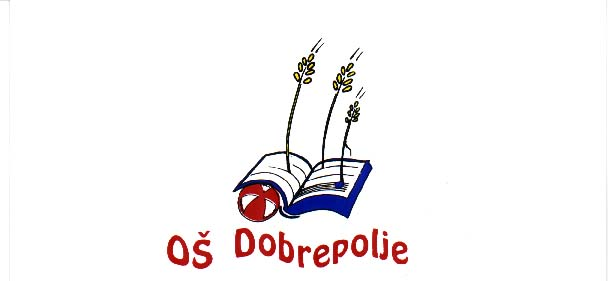 DOBREPOLJEVIDEM 80, 1312   VIDEM DOBREPOLJETel: (01) 7807-210E-pošta: o-dobrepolje.lj@guest.arnes.siOBVESTILO O PREPISU OTROKAPodpisana mati/oče/skrbnik____________________________________________________,vas obveščamo, da bomo otroka ________________________________________________,ki je učenec ___________________________________________ razreda (ustrezno obkroži): OŠ Dobrepolje - matična šola                        PŠ Struge                         PŠ Kompolje,prepisali v OŠ (naziv in  naslov) _____________________________________________________________________________________________________________________________.Datum prepisa (zadnji dan obiskovanja OŠ Dobrepolje) ______________________________.Osnovni podatku o otroku:Ime in priimek____________________________________________ Spol (obkroži):    M       ŽRojstni datum______________________ Kraj in država rojstva ________________________Državljanstvo _______________________ EMŠO ___________________________________
Naslov prebivališča ___________________________________________________________Starši/skrbniki:                               Mati                                                                OčeIme in priimek:             _________________________        _____________________________Naslov prebivališča:    _________________________        _____________________________Telefonska številka:    _________________________        _____________________________            E-mail:                           _________________________        _____________________________Kraj in datum: _______________________________________Podpis oče: _________________________________________Podpis mati: ________________________________________